SI PREGA DI COMPILARE IL PRESENTE MODELLO (IN STAMPATELLO MAIUSCOLO)MODELLO AI FINI DELLE VOTAZIONI DEGLI ORGANI COLLEGIALI DI ISTITUTO E PER LA SEGRETERIAGenitori/e dell’alunno/a_______________________________ frequentante la classe___________ L’alunno/a ha la seconda cittadinanza?   ⃝ NO 	                 ⃝  SI,	QUALE _________________________ GENITORE lo sottoscritto 	nato a 	( 	) il 	/ 	/ 	residente a 	provincia ( 	) alla Via 				 ; Recapito telefonico 		altro recapito telefonico 	 mail: (in stampatello maiuscolo) ______________________________________________________DIPENDENTE LUXOTTICA          ⃝ SI 	   ⃝  NO		SEDE ___________________ 								FIRMA ____________________________GENITORElo sottoscritto 	nato a 	( 	) il 	/ 	/ 	residente a 	provincia ( 	) alla Via 				 ; Recapito telefonico 		altro recapito telefonico 	 mail: (in stampatello maiuscolo) ______________________________________________________DIPENDENTE LUXOTTICA          ⃝ SI 	   ⃝  NO		SEDE ___________________ 								FIRMA _______________________________Informativa ai sensi dell’art. 13 del D. Lgs. n.196/2003 “Codice in materia di protezione dei dati personali” e dell’artt. 13 del REGOLAMENTO (UE) 2016/679 DEL PARLAMENTO EUROPEO E DEL CONSIGLIO del 27 aprile 2016 (GDPR)Gentile Signore/a,desideriamo informarLa che la legge n. 196/2003 e il GDPR prevedono la tutela delle persone e di altri soggetti rispetto al trattamento dei dati personali. Secondo la legge indicata, tale trattamento sarà improntato ai principi di correttezza, liceità e trasparenza e di tutela della Sua riservatezza e dei Suoi diritti. Il trattamento che intendiamo effettuare:ha le seguenti finalità: i dati saranno trattenuti esclusivamente ai fini del procedimento per il quale sono richiesti: alla rappresentanza e partecipazione dei genitori negli Organi Collegiali della Scuola e verranno utilizzati esclusivamente per tale scopo.sarà effettuato con le seguenti modalità: (Indicare le modalità del trattamento: manuale / informatizzato / altro.) MANUALE ED INFORMATIZZATO c.1) i dati non saranno comunicati ad altri soggetti, se non chiedendoLe espressamente il consenso.La informiamo che il conferimento dei dati è obbligatorio PER L’ISCRIZIONE SCOLASTICA DELL’ALUNNO/A le il loro eventuale mancato conferimento potrebbe comportare la mancata iscrizione.Il titolare del trattamento è: Liceo Statale “Giustina Renier” di Belluno.Il professionista Avv. Stab. Ab. GIACOMO BRIGA, Responsabile della protezione dei dati (RPD) per L’’Istituto Magistrale “Giustina Renier” a decorrere dal 01/12/2018, come stabilito dall’Accordo di Rete.Al titolare del trattamento Lei potrà rivolgersi per far valere i Suoi diritti, così come previsto dall’art. 7 del D.Lgs. n. 196/2003, nonché degli artt. da 13 a 22 del GDPR, ed ottenere:la conferma che sia in corso un trattamento di dati personali che la riguardanol’accesso ai dati personali e alle informazioni relative al trattamento incorsola verifica dell’esattezza dei datil’integrazione o l’aggiornamento dei datila limitazione del trattamento dei dati che la riguardano o la loro cancellazionel’opposizione al trattamento.Lei ha altresì il diritto alla portabilità dei dati ai sensi dell’art. 20 delRegolamento UE 679/2016 e può, qualora ritenga che il trattamento violi il predetto Regolamento, proporre reclamo a un’autorità di controllo, segnatamente nello Stato in cui risiede abitualmente, lavori oppure dove si è verificata la presunta violazione.Tale autorità, per quanto riguarda il territorio italiano, è il Garante per la protezione dei dati personali.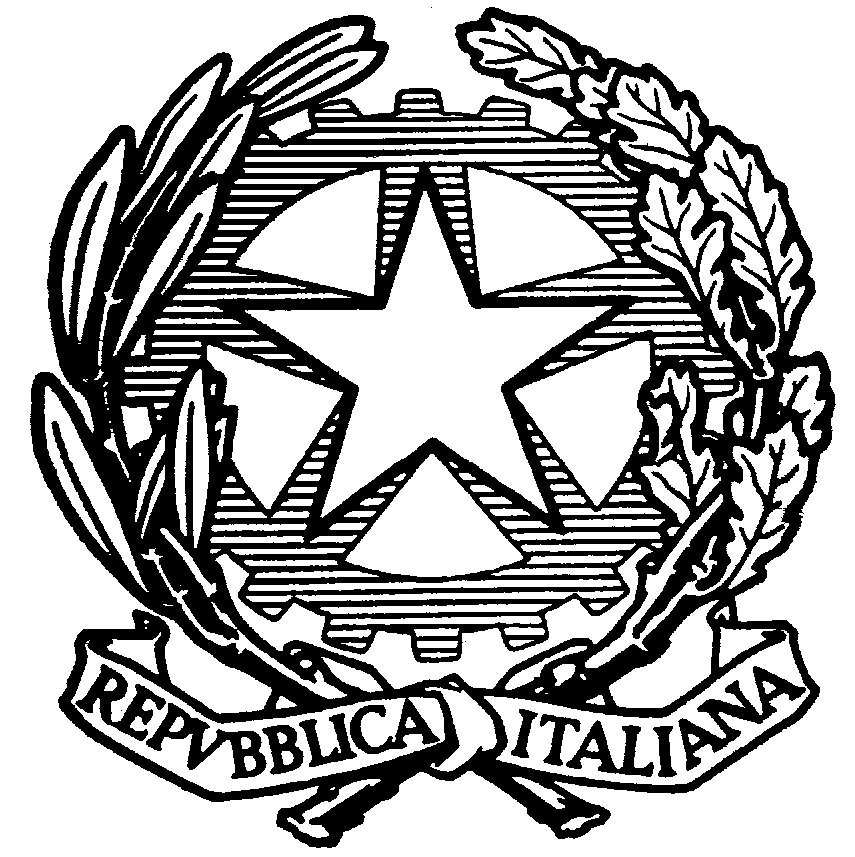 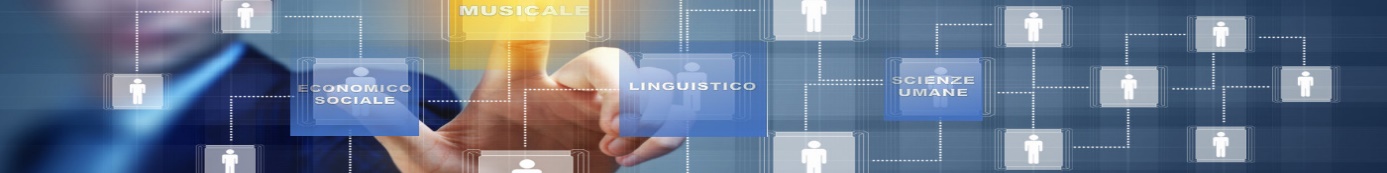 Liceo Statale “Giustina Renier”Economico Sociale - Linguistico - Musicale - Scienze Umane